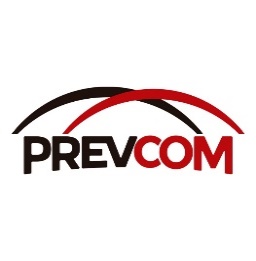 Fundação de Previdência Complementar do Estado de São Paulo
 Conselho DeliberativoAv. Brigadeiro Luís Antônio, 2701, 10° andar – São Paulo/SP – 01401-000 PAUTA DA 112ª REUNIÃO EXTRAORDINÁRIA DO CONSELHO DELIBERATIVO  de 22.04.2024 9:00 horas – HIBRIDA Item de PautaTitularSuplenteMandatoNomeação e posse dos membros eleitos para composição dos Conselhos:Conselho Deliberativo:- Aldo CuomoTitular4 anos- Ana Luiza Guanaes MarinoSuplente4 anos- José Francisco Dutra da Silva (Reeleito)Titular4 anos- Henrique Lima LeiteSuplente4 anosConselho Fiscal:- André Arcas de SouzaTitular4 anos- Douglas Schiavoni FroemmingSuplente4 anos